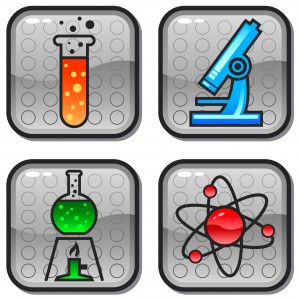 Focus Group Topic: Doctoral Mentoring in STEM DisciplinesSeeking Doctoral STEM Students who have completed at least two semesters of study to discuss the nature and quality of doctoral mentoringSponsored by the National Science FoundationStudy on MentoringSeeking Ph.D. Students in STEM disciplines To participate in a Focus GroupRefreshments and $25 Gift CardFor more information contact:Lisa R. Merriweather, PhD